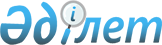 О расширении категории получателей услуг инватаксиПостановление акимата Нуринского района Карагандинской области от 20 апреля 2022 года № 12/01. Зарегистрировано в Министерстве юстиции Карагандинской области 28 апреля 2022 года № 27792.
      В соответствии с Законами Республики Казахстан "О местном государственном управлении и самоуправлении в Республике Казахстан", "О социальной защите лиц с инвалидностью в Республике Казахстан", пункта 31  "Об утверждении Правил оказания услуг по перевозке лиц с инвалидностью автомобильным транспортом" утвержденных приказом и.о. Министра транспорта и коммуникаций Республики Казахстан от 1 ноября 2013 года №859 (зарегистрировано в Реестре государственной регистрации нормативных правовых актов под №8950), акимат Нуринского района ПОСТАНОВЛЯЕТ:
      Сноска. Преамбула – в редакции постановления акимата Нуринского района Карагандинской области от 19.06.2023 № 22/04 (вводится в действие по истечении десяти календарных дней после дня его первого официального опубликования).


      1. Расширить категории получателей услуг инватакси на территории Нуринского района следующими категориями лиц:
      1) дети с инвалидностью до восемнадцати лет;
      2) лица с инвалидностью первой группы.
      Сноска. Пункт 1 – в редакции постановления акимата Нуринского района Карагандинской области от 19.06.2023 № 22/04 (вводится в действие по истечении десяти календарных дней после дня его первого официального опубликования).


      2. Контроль за исполнением настоящего постановления возложить на курирующего заместителя акима района.
      3. Настоящее постановление вводится в действие по истечении десяти календарных дней после дня его первого официального опубликования.
					© 2012. РГП на ПХВ «Институт законодательства и правовой информации Республики Казахстан» Министерства юстиции Республики Казахстан
				
      Аким Нуринского района

А. Шалмаганбетов
